大连民族大学硕士研究生导师信息采集表（参考模板）一、基本信息注：学科/类别、招生方向/领域须与招生专业目录保持一致。二、代表性学术论文与著作注：限5项，导师须为第一作者，文献格式遵循GB/T 7714-2015。三、政府科研奖励成果注：限5项，指政府自然科学奖、技术发明奖和科技进步奖，孙冶方经济学奖、中国专利奖、何梁何利科技奖等优秀成果奖。四、代表性科研项目注：限5项，导师须为项目负责人。五、其他代表性成果注：限5项。六、指导研究生科研或创新代表性成果注：限5项，研究生为第一或第二作者（导师第一作者）的科研或省级及以上创新成果。七、主要学术兼职及荣誉称号注：限5项。姓    名毛慧婷毛慧婷性别女职    称讲师最高学位及授予单位最高学位及授予单位最高学位及授予单位博士 吉林大学博士 吉林大学博士 吉林大学博士 吉林大学所在学院生命科学学院生命科学学院生命科学学院生命科学学院电子邮箱mht@dlnu.edu.cn学科/类别生物工程生物工程生物工程生物工程招生方向/领域生物工程、生物与医药所在科研平台及职务所在科研平台及职务所在科研平台及职务（选填）（选填）（选填）（选填）(学习与工作经历、研究方向及成果统计等信息)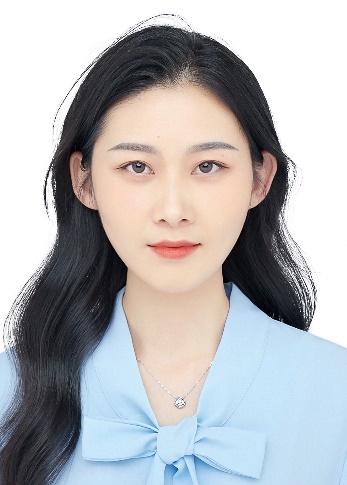 学习经历：2010年09月-2014年07月，大连民族大学，应用化学，学士2015年09月-2018年06月，东北师范大学，物理化学，硕士2018年09月-2021年09月，吉林大学，物理化学，博士工作经历：2021年11月-至今，大连民族大学，生命科学学院，讲师研究方向：1. 磷光铱配合物的设计合成与光电性能研究2. 有机长余辉材料的设计合成及应用成果统计：毛慧婷，女，1992年，汉族，中共党员，大连市高层次人才-青年才俊。主要研究方向为有机光电功能材料的设计合成与相关的应用研究。现参与大连市科技人才创新支持项目1项。近几年以第一作者/通讯作者身份在Coord. Chem. Rev., Inorg. Chem., Chin. Chem. Lett., J. Mater. Chem. C, Dalton Trans等期刊共发表SCI论文12篇。(学习与工作经历、研究方向及成果统计等信息)学习经历：2010年09月-2014年07月，大连民族大学，应用化学，学士2015年09月-2018年06月，东北师范大学，物理化学，硕士2018年09月-2021年09月，吉林大学，物理化学，博士工作经历：2021年11月-至今，大连民族大学，生命科学学院，讲师研究方向：1. 磷光铱配合物的设计合成与光电性能研究2. 有机长余辉材料的设计合成及应用成果统计：毛慧婷，女，1992年，汉族，中共党员，大连市高层次人才-青年才俊。主要研究方向为有机光电功能材料的设计合成与相关的应用研究。现参与大连市科技人才创新支持项目1项。近几年以第一作者/通讯作者身份在Coord. Chem. Rev., Inorg. Chem., Chin. Chem. Lett., J. Mater. Chem. C, Dalton Trans等期刊共发表SCI论文12篇。(学习与工作经历、研究方向及成果统计等信息)学习经历：2010年09月-2014年07月，大连民族大学，应用化学，学士2015年09月-2018年06月，东北师范大学，物理化学，硕士2018年09月-2021年09月，吉林大学，物理化学，博士工作经历：2021年11月-至今，大连民族大学，生命科学学院，讲师研究方向：1. 磷光铱配合物的设计合成与光电性能研究2. 有机长余辉材料的设计合成及应用成果统计：毛慧婷，女，1992年，汉族，中共党员，大连市高层次人才-青年才俊。主要研究方向为有机光电功能材料的设计合成与相关的应用研究。现参与大连市科技人才创新支持项目1项。近几年以第一作者/通讯作者身份在Coord. Chem. Rev., Inorg. Chem., Chin. Chem. Lett., J. Mater. Chem. C, Dalton Trans等期刊共发表SCI论文12篇。(学习与工作经历、研究方向及成果统计等信息)学习经历：2010年09月-2014年07月，大连民族大学，应用化学，学士2015年09月-2018年06月，东北师范大学，物理化学，硕士2018年09月-2021年09月，吉林大学，物理化学，博士工作经历：2021年11月-至今，大连民族大学，生命科学学院，讲师研究方向：1. 磷光铱配合物的设计合成与光电性能研究2. 有机长余辉材料的设计合成及应用成果统计：毛慧婷，女，1992年，汉族，中共党员，大连市高层次人才-青年才俊。主要研究方向为有机光电功能材料的设计合成与相关的应用研究。现参与大连市科技人才创新支持项目1项。近几年以第一作者/通讯作者身份在Coord. Chem. Rev., Inorg. Chem., Chin. Chem. Lett., J. Mater. Chem. C, Dalton Trans等期刊共发表SCI论文12篇。(学习与工作经历、研究方向及成果统计等信息)学习经历：2010年09月-2014年07月，大连民族大学，应用化学，学士2015年09月-2018年06月，东北师范大学，物理化学，硕士2018年09月-2021年09月，吉林大学，物理化学，博士工作经历：2021年11月-至今，大连民族大学，生命科学学院，讲师研究方向：1. 磷光铱配合物的设计合成与光电性能研究2. 有机长余辉材料的设计合成及应用成果统计：毛慧婷，女，1992年，汉族，中共党员，大连市高层次人才-青年才俊。主要研究方向为有机光电功能材料的设计合成与相关的应用研究。现参与大连市科技人才创新支持项目1项。近几年以第一作者/通讯作者身份在Coord. Chem. Rev., Inorg. Chem., Chin. Chem. Lett., J. Mater. Chem. C, Dalton Trans等期刊共发表SCI论文12篇。(学习与工作经历、研究方向及成果统计等信息)学习经历：2010年09月-2014年07月，大连民族大学，应用化学，学士2015年09月-2018年06月，东北师范大学，物理化学，硕士2018年09月-2021年09月，吉林大学，物理化学，博士工作经历：2021年11月-至今，大连民族大学，生命科学学院，讲师研究方向：1. 磷光铱配合物的设计合成与光电性能研究2. 有机长余辉材料的设计合成及应用成果统计：毛慧婷，女，1992年，汉族，中共党员，大连市高层次人才-青年才俊。主要研究方向为有机光电功能材料的设计合成与相关的应用研究。现参与大连市科技人才创新支持项目1项。近几年以第一作者/通讯作者身份在Coord. Chem. Rev., Inorg. Chem., Chin. Chem. Lett., J. Mater. Chem. C, Dalton Trans等期刊共发表SCI论文12篇。(学习与工作经历、研究方向及成果统计等信息)学习经历：2010年09月-2014年07月，大连民族大学，应用化学，学士2015年09月-2018年06月，东北师范大学，物理化学，硕士2018年09月-2021年09月，吉林大学，物理化学，博士工作经历：2021年11月-至今，大连民族大学，生命科学学院，讲师研究方向：1. 磷光铱配合物的设计合成与光电性能研究2. 有机长余辉材料的设计合成及应用成果统计：毛慧婷，女，1992年，汉族，中共党员，大连市高层次人才-青年才俊。主要研究方向为有机光电功能材料的设计合成与相关的应用研究。现参与大连市科技人才创新支持项目1项。近几年以第一作者/通讯作者身份在Coord. Chem. Rev., Inorg. Chem., Chin. Chem. Lett., J. Mater. Chem. C, Dalton Trans等期刊共发表SCI论文12篇。个人学术主页个人学术主页链接（选填）链接（选填）链接（选填）链接（选填）链接（选填）主讲研究生课程主讲研究生课程课程名称、慕课网址（选填）课程名称、慕课网址（选填）课程名称、慕课网址（选填）课程名称、慕课网址（选填）课程名称、慕课网址（选填）序号论文或著作题目（以参考文献格式列举）1Mao H T, Li G F, Shan G G, Wang X L, Su Z M. Recent progress in phosphorescent Ir(III) complexes for nondoped organic light-emitting diodes[J]. Coord Chem Rev, 2020, 413: 213283.2Song W L1, Mao H T1, Gao Y, Yao Y X, Shan G G, Su Z M. Understanding AIE and ACQ phenomenon of organometallic iridium(III) complexes by simple cationization engineering[J]. Chin Chem Lett, 2023. DOI: org/10.1016/j.cclet.2023.1083093Mao H T, Gao J, Zhao W J, Wang T T, Shan G G, Geng Y, Shao K Z, Wang X L, Su Z M. Boosting ultralong organic phosphorescence performance by synergistic heavy-atom effect and multiple intermolecular interactions in molecular crystal[J]. J Mater Chem C, 2022, 10: 6334-6340.4Mao H T, Cui Y, Li G F, Shan G G, Zeng Q Y, Li F S, Su Z M. Dinuclear Ir(III) complexes with asymmetrical bridging ligands as highly efficient phosphors for single-layer electroluminescent devices[J]. J Mater Chem C 2019, 7: 13461-13467.5Mao H T, Zang C X, Shan G G, Sun H Z, Xie W F, Su Z M. Achieving High Performances of Nondoped OLEDs Using Carbazole and Diphenylphosphoryl-Functionalized Ir(III) Complexes as Active Components[J]. Inorg Chem, 2017, 56: 9979-9987.序号科研奖励成果名称获奖级别及单位获奖时间123…序号项目名称及来源起止年月123…序号成果名称、级别及来源单位、时间123…序号成果名称123…序号学术兼职（荣誉称号）名称、批准（颁发）单位、时间123…